EVOLUTION PRE-SURVEYDate: 											Name: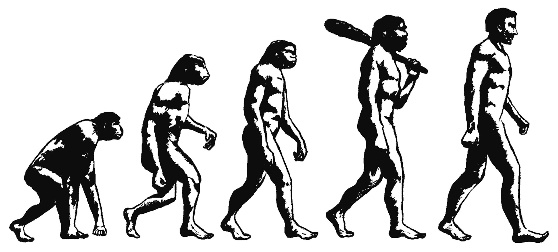 Place a CHECK by the statements you believe to be TRUE.___ 1. Evolution is "just" a theory.___ 2. Evolution is primarily concerned with the origin of humans.___ 3. According to evolution, people came from monkeys a long time ago. ___ 4. Evolution is something that happened only in the past; it is not happening now.___ 5. Evolution is something that happens to individual organisms.___ 6. The theory of evolution talks about the past and does not have any current applications.___ 7. Evolution through natural selection produces organisms perfectly suited to their environments.___ 8. Evolution takes thousands of years to occur.___ 9. There is not a lot of scientific evidence for evolution.___ 10. Evolution involves individuals changing in order to adapt to their environment.EVOLUTION PRE-SURVEYDate: 											Name:Place a CHECK by the statements you believe to be TRUE.___ 1. Evolution is "just" a theory.___ 2. Evolution is primarily concerned with the origin of humans.___ 3. According to evolution, people came from monkeys a long time ago.___ 4. Evolution is something that happened only in the past; it is not happening now.___ 5. Evolution is something that happens to individual organisms.___ 6. The theory of evolution talks about the past and does not have any current applications.___ 7. Evolution through natural selection produces organisms perfectly suited to their environments.___ 8. Evolution takes thousands of years to occur.___ 9. There is not a lot of scientific evidence for evolution.___ 10. Evolution involves individuals changing in order to adapt to their environment.Read pages 369 – 372 in your textbook.What is evolution?What is a scientific theory?Summarize Darwin's observations.zRead pages 369 – 372 in your textbook.What is evolution?What is a scientific theory?Summarize Darwin's observations.